崂应3062型 管道流速监测仪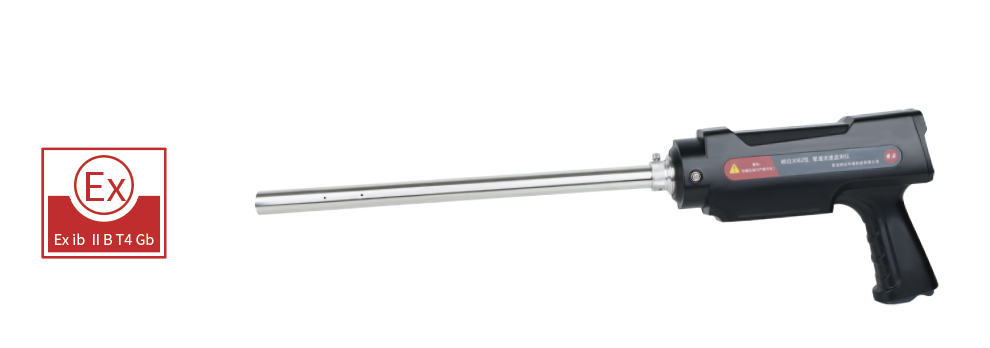 本仪器基于笛型流量计原理进行设计， 可测得截面平均流速。 整机采用防爆设计，可用于常规或易燃易爆工况下的管道内气体流速、流量、动压、静压及温度等参数的测定。 执行标准 GB 20950-2007     储油库大气污染物排放标准GB 3836.1-2010    爆炸性环境 第1部分：设备 通用要求GB 3836.4-2010    爆炸性环境 第4部分：由本质安全型“i”保护的设备主要特点 用于测量管道截面平均流速可同步显示管道内动压、静压、全压、温度、流速、流量等参数整机采用防爆设计，可在常规或易燃易爆等场合使用取压管可根据不同管道切换不同长度的取压管提供USB接口，可将采集数据文件导出内置蓝牙模块，可连接便携式蓝牙打印机轻松掌握实时数据内置防爆锂电池，可在无外接电情况下长时间使用 标准配置 主机电源适配器接地线对接法兰 可选配置 便携式蓝牙打印机＊说明：以上内容完全符合国家相关标准的要求，因产品升级或有图片与实机不符，请以实机为准， 本内容仅供参考。如果您的需求与其有所偏离，请致电服务热线：400-676-5892或详细咨询区域销售代表，谢谢！